Level 4Compulsory SectionPre-Novice Compulsories at CanterVault onBasic Seat½ FlagPlankInside SeatOutside SeatKneelDismount to inside*Vaulters must show all exercises at canter in the correct order*Must score a final compulsory score of 5.0 or above*Mount at walk or an assisted mount will be accepted as a pass as long as the overall score is 5.0 or aboveFreestyle Section – Walk6 static moves (held for 3 strides)4 dynamic movesAll moves must be completed in 1 minuteTheory Section10 oral questions to be taken from the Australian National Vaulting Rules (Question bank provided)Horsemanship SectionShow how to put a bridle on a horseExplain how to clean a stableKnow parts of a bridleKnow parts of the horseAccepted Questions & AnswersTheory Section (Choose 10)How many strides must freestyle exercises be held for?
Three stridesMust every vaulter in a squad show all the compulsory exercises
YesName 3 pieces of equipment the vaulting horse wears in competition.
Roller/surcingle, side reins, lunge rein, work boots/bandages, bridle, back pad, roller padWhat is the deduction if a vaulter doesn’t box before a flag or stand?
One point (K)Name one static and one dynamic exercise.
Left to assessor’s discretionWhen does the time for a compulsory test start in Squad?
When the first vaulter touches the handlesWhat score do you get if you retake the grips twice in stand?
ZeroHow many vaulters may be on the horse at any one time in Squad competition?
Three vaultersAre you allowed to lunge in a competition if you are 15 years of age?
No, you must be 16 for EA, 18 for FEIHow many beats does the canter have?
Three beatsWhat is the penalty for wearing jewellery in competition?
Deduction of 1.0 point from the Artistic ScoreWhat is the most important thing in vaulting?
Your horseHorsemanship SectionShow how to put a bridle on the horse
Assessor’s discretionExplain how to clean a stable
Assessor’s discretionKnow parts of a bridle
Browband, bit, cheek piece, nose band, throat latch, flashKnow parts of the horse
Wither, head, poll, elbow, shoulder, flank, hock, rump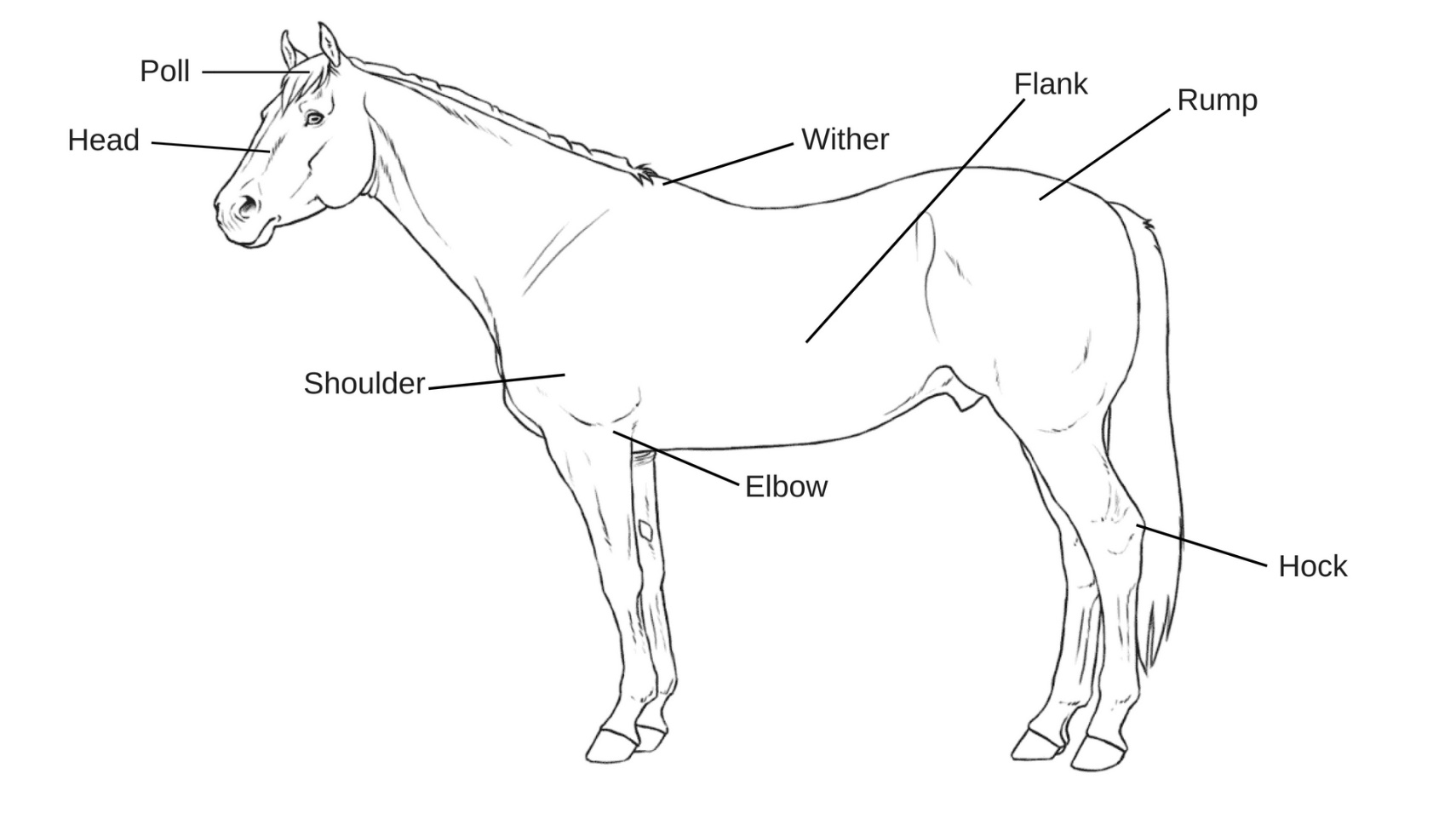 Level 4 Assessment Form 		Name: ……………………………………………………Compulsory SectionWrite score in appropriate boxSigned OffName: …………………………………………………	Date: ……./………/……….Freestyle SectionPass: 	Indicate with a P in the relevant box (P)Fail: 	Indicate with a F in the relevant box (F)Signed OffName: …………………………………………………	Date: ……./………/……….Theory SectionPass: 	Indicate with a P in the relevant box (P)Fail: 	Indicate with a F in the relevant box (F)Signed OffName: …………………………………………………	Date: ……./………/……….Horsemanship SectionPass: 	Indicate with a P in the relevant box (P)Fail: 	Indicate with a F in the relevant box (F)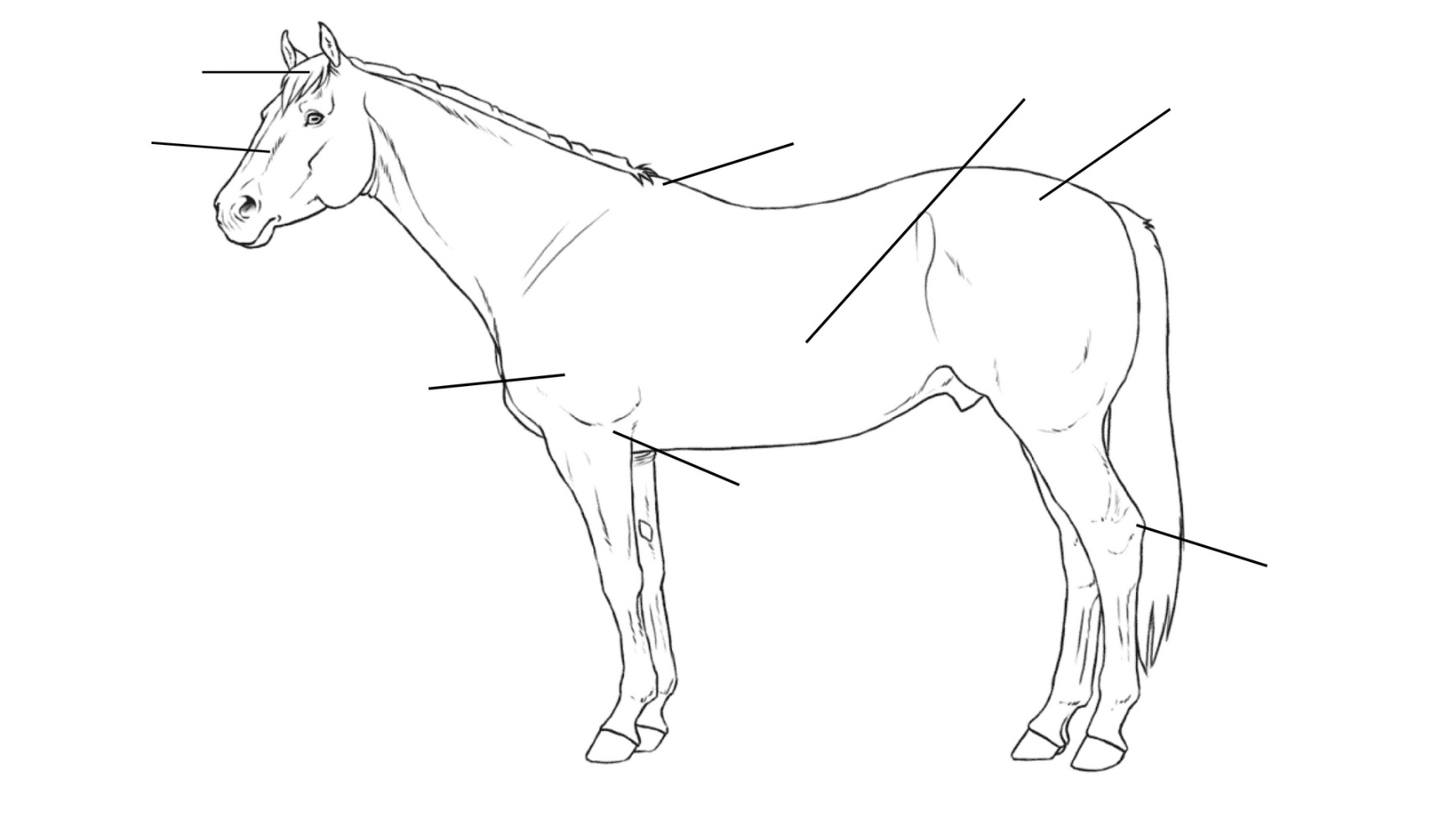 Signed OffName: …………………………………………………	Date: ……./………/……….Vault onBasic Seat½ FlagPlankInside SeatOutside SeatKneelDismountAverageStaticDynamicQ1Q2Q3Q4Q5Q6Q7Q8Q9Q10Show how to put on a bridleExplain how to clean a stableKnow parts of a bridleKnow parts of a horse